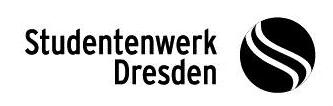 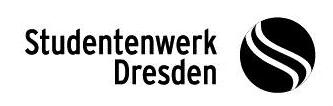 Flexible Child Care Service for TU Dresden EmployeesChild Care Agreementbetween the provider:Studentenwerk Dresden 
Anstalt des öffentlichen Rechts 
Fritz-Löffler-Str. 18 
01069 Dresdenand the child’s legal guardians:The above parties hereby agree to a contract providing for care of the following child/children through the Flexible Child Care Service for TU Dresden Employees.Information on the child/childrenAdditional Person(s) Authorized for Drop-Off and Pick-Up I/we authorize the above person(s) to pick up my/our child.Duration of the AgreementThis contract comes into effect once the registration has been confirmed by the provider or on behalf of the provider through an authorized party. It can be terminated at any time without specifying the reasons for termination.InsuranceAs a prerequisite for enrolment, the child must have the following insurance through his/her legal guardian(s):The children must be privately insured against accidents and liability risks. In the event of an accident or liability for damages you are under no circumstances permitted to raise a claim against TU Dresden and/or the Studentenwerk Dresden.Cost CoverageThe child’s legal guardians are responsible for paying the agreed-upon contributions to cost coverage in accordance with the General Terms of Use.General Terms of UseI confirm that I have received and read the General Terms of Use for the Flexible Child Care Service for TU Dresden Employees. If the application is confirmed, the General Terms of Use will be a component of the contract.Child Information SheetI confirm that I have filled out and signed my child/children’s information sheet.MiscellaneousChanges and additions to this agreement must be made in writing. This also holds for a waiver of the written form requirement. Annulments of or amendments to individual elements of this agreement do not affect the validity of the agreement. Enclosed: Child Information SheetDresden, the       ContactCampusbüro Uni mit KindLocationGeorge-Bähr-Str. 1b, 01069 DresdenTelephone0351 46332666Emailcampusbuero@tu-dresden.deWebsitehttp://kinder.studentenwerk-dresden.de/kinderbetreuung.htmlMotherMotherLast Name:First Name:Address:Telephone (home):Telephone (mobile):Telephone (work):Email:Field of Work: Research     Education    Engineering    Administration     Other Research     Education    Engineering    Administration     OtherNature of Employment: Professor     Employee             Research Assistant     Fellowship Student  Not Employed by TU Dresden Professor     Employee             Research Assistant     Fellowship Student  Not Employed by TU DresdenConnection to TUD: Collaborative Project GRK 1401 Collaborative Project GSC 97 Collaborative Project KFO 252 Maria Reiche Mentoring Program Institute for Particle Physics Collaborative Project SFB 639 Collaborative Project SFB 804 Collaborative Project SFB/TRR 127 Collaborative Project SFB/TRR79 OtherFatherFatherLast Name:First Name:Address:Telephone (home):Telephone (mobile):Telephone (work):Email:Field of Work: Research     Education    Engineering    Administration     Other Research     Education    Engineering    Administration     OtherNature of Employment: Professor       Employee                 Research Assistant     Fellowship Student  Not Employed by TU Dresden Professor       Employee                 Research Assistant     Fellowship Student  Not Employed by TU DresdenConnection to TUD: Collaborative Project GRK 1401 Collaborative Project GSC 97 Collaborative Project KFO 252 Maria Reiche Mentoring Program Institute for Particle Physics Collaborative Project SFB 639 Collaborative Project SFB 804 Collaborative Project SFB/TRR 127 Collaborative Project SFB/TRR79 OtherName (Last, First):      Born on (dd.mm.yyyy):      Name (Last, First):      Born on (dd.mm.yyyy):      Name (Last, First):      Born on (dd.mm.yyyy):      Name (Last, First):Address:Telephone (home):Telephone (mobile):Email:Health insurance of the child by (name of the company/organization):Insurance Number:Legal GuardianSignature of the Studentenwerk Dresden AöR , Stamp